Titolare del trattamento èIl legale rappresentante del Titolare del trattamento è il Dirigente ScolasticoINFORMATIVA Trattamento dati – ISCRIZIONI 2024/2025(artt. 13-14 Regolamento UE 2016/679)PremessaCome disposto dal Regolamento UE 2016/679 (GDPR) artt. 13-14 e dal D.Lgs 196/2003 modificato dal D.lgs 101/2018, con la presente informativa si forniscono le informazioni sulla gestione dei dati personali raccolti dal Titolare in occasione delle iscrizioni presso la scuola. Gli Interessati devono prenderne adeguata visione e possono chiedere ulteriori informazioni presso gli uffici del titolare del trattamento. Per Titolare si intende l’istituzione scolastica, cioè l’ente che determina le finalità e i mezzi di trattamento dei dati personali. Per Trattamento si intende qualunque operazione (raccolta, organizzazione, gestione, registrazione, modifica, consultazione, archiviazione, ecc…) effettuata dal Titolare e dai suoi incaricati mediante supporti digitali e/o cartacei. Per Interessato si intende la persona fisica a cui si riferiscono i dati trattati.I dati conferiti dall’Interessato sulla piattaforma MI per la procedura online, sono gestiti direttamente dal Ministero, che fornisce la propria informativa sul trattamento dati.Oggetto e Finalità del trattamento dei datiIl titolare del trattamento gestisce il trattamento dei dati personali degli alunni, e dei loro familiari, finalizzato alle attività istituzionali dovute (insegnamento, orientamento, formazione, organizzazione, amministrazione), in conformità agli obblighi di leggi e di regolamenti. I dati oggetto di trattamento vengono acquisiti dalla scuola direttamente dagli interessati o successivamente tramite la piattaforma Unica sulla quale gli interessati effettuano la procedura di iscrizione e si riferiscono a:Dati anagrafici (nome, cognome, luogo e data di nascita, residenza)Dati di contatto (tel., email)Eventuali dati sullo stato di saluteDati sulla scelta dell’insegnamento della religione cattolicaAltri datiI dati oggetto di trattamento per finalità istituzionali, anche se rientranti nelle categorie particolari di dati (ex sensibili) non richiedono il consenso dell’interessato.Il trattamento dei dati personali ha come base giuridica l’adempimento di un obbligo legale al quale è soggetto il titolare del trattamento, per la salvaguardia degli interessi dell’interessato e non necessita del consenso. Il trattamento dei dati personali per specifiche finalità diverse da quelle istituzionali e obbligatorie, ha come base giuridica il consenso dell’interessato.I dati personali possono essere conferiti al momento dell’iscrizione direttamente alla scuola dai familiari/tutori (ad es. nel caso di iscrizione alla scuola dell’infanzia), tramite la piattaforma Unica gestita dal MIM per la procedura online (per le classi prime delle scuole primarie, secondarie di primo e secondo grado), dalle scuole di provenienza per trasferimento e/o passaggio di grado. Il trattamento è effettuato secondo i principi di liceità, correttezza e trasparenza nei confronti dell’interessato e trattati compatibilmente con le finalità del trattamento.I dati raccolti sono “minimizzati”, cioè adeguati, pertinenti e limitati a quanto strettamente necessario rispetto alle finalità del trattamento, esatti e aggiornati; sono trattati mediante banche dati cartacee e informatiche in locale e/o in cloud. La raccolta di eventuali dati fotografici/video/audio nel corso dell’anno nell’ambito di attività istituzionali è effettuata con mezzi propri del titolare del trattamento o degli incaricati autorizzati.Il trattamento viene effettuato prevalentemente all'interno della scuola, oltre che dal Dirigente, anche dal personale dipendente incaricato di trattamento in relazione alle mansioni istituzionali ricoperte: Direttore SGA, Membri di Organi Collegiali, Docenti (e formatori assimilati), Personale tecnico/amministrativo, Collaboratori scolastici, altro personale ATA.Eventuali trattamenti esternalizzati (es. software gestionali) vengono affidati a soggetti di comprovata affidabilità designati al trattamento esterno (Responsabili del trattamento). Il trattamento è effettuato con strumenti idonei a garantirne la riservatezza, l’integrità e la disponibilità, nel rispetto di adeguate misure tecniche e organizzative. Per ogni trattamento diverso da quello per il quale i dati sono stati raccolti, il titolare fornisce all’interessato tutte le informazioni necessarie a tale diversa finalità.  Il complessivo processo di trattamento viene controllato dalla fase di raccolta fino all'archiviazione storica mantenuta per i periodi consentiti.Per i dati ottenuti dal Titolare non direttamente dall’interessato, deve essere fornita la presente informativa al più tardi entro un mese dall’ottenimento dei dati stessi o al momento della prima comunicazione con l’interessato o entro la prima eventuale comunicazione ad altro destinatario.Natura obbligatoria o facoltativa del conferimento dei dati Affinché la scuola possa svolgere il trattamento definito nelle finalità/modalità, gli Interessati sono tenuti a conferire tutti i dati personali obbligatori e possono presentare ulteriori dati facoltativi per ottenere benefici individuali di condizione o di merito.Dati obbligatori: dati anagrafici dei familiari/tutori; dati anagrafici completi dell’alunno, residenza, contatti, i necessari atti ufficiali del curricolo scolastico, i dovuti certificati sulla vaccinazione, le eventuali certificazioni di tutela della salute e/o delle diverse abilità psico-fisiche, scelta dell’insegnamento di religione cattolica. Dati facoltativi: dati necessari per ottenere servizi su richiesta e benefit (sussidi, esenzioni, attività extra-curricolari); pubblicazione dati/immagini di eventi/attività non istituzionali.Si evidenzia la possibile acquisizione di immagini (foto/video individuali e di gruppo) degli alunni inerenti attività scolastiche complementari (gite, viaggi, ecc.). La eventuale comunicazione/diffusione di tali dati, effettuata con mezzi propri della scuola (sito web, giornalino, social), potrà eventualmente essere effettuata previa valutazione dei rischi connessi per gli alunni minorenni e con il consenso documentato degli interessati, i quali possono esercitare in qualsiasi momento i diritti revoca del consenso. Conseguenze di un eventuale rifiuto di conferimentoIl consenso per il trattamento di dati obbligatori, funzionali alla gestione amministrativa e didattica dell’alunno, non è dovuto in virtù dell’adempimento del titolare ad obblighi di legge cui è soggetto.Il mancato conferimento dei dati facoltativi, funzionali al conseguimento di vantaggi/diritti di natura economica e/o sanitaria, non consentirà all’alunno di fruire degli stessi.Soggetti e Categorie destinatari dei dati e ambiti di Comunicazione/DiffusioneLa comunicazione/diffusione, in osservanza delle norme, riguarda i soli dati consentiti e per le sole finalità istituzionali obbligatorie.Comunicazione: ad enti pubblici e soggetti privati in osservanza di leggi, contratti e regolamenti: MIM ed enti affini, enti locali e territoriali, responsabili del trattamento, enti/funzionari pubblici per verifiche/controlli, enti della salute, enti erariali, enti assistenziali, aziende d’accoglienza, aziende assicurative, aziende di trasporto, partner di formazione e di attività educative, istituti tesorieri, sindacati per delega.Diffusione: per eventuali ed esclusivi obblighi di legge, nei soli casi dovuti, all'Albo, su AT e sul sito web.Conservazione dei datiI dati vengono conservati per il periodo necessario alla gestione del percorso di studio dell’alunno e archiviati per le finalità del trattamento; la durata è stabilita da specifiche norme e regolamenti o secondo criteri adeguati allo specifico trattamento di volta in volta effettuato. Trasferimento dei datiI dati non saranno oggetto di trasferimento al di fuori dell’Unione Europea. Diritti dell’InteressatoL’Interessato (o i tutori legali) possono far valere i propri diritti nei confronti del Titolare del trattamento, chiedendo notizie sui dati personali in relazione a: origine, raccolta, finalità, modalità, processo logico applicato e può esercitare i diritti su: accesso, rettifica, cancellazioni (oblio), limitazione. L’interessato (o i tutori legali) che riscontrano violazione del trattamento dei propri dati possono proporre reclamo all’autorità di controllo. L’interessato (o i tutori legali) hanno il diritto di revocare il proprio consenso prestato per una o più specifiche attività facoltative senza pregiudicare la liceità del trattamento basata sul precedente consenso. Il personale amministrativo di segreteria, opportunamente istruito, è incaricato per fornire all'Interessato (o ai tutori legali) informazioni ed elementi documentali adeguati alle richieste avanzate e consentiti dalle norme. L’Interessato può esercitare i propri diritti inoltrando eventuali richieste al Titolare tramite i contatti email, telefonici o direttamente presso gli uffici.Principi applicabili al trattamento di categorie particolari di dati personali (sensibili e giudiziari)Eventuali richieste, raccolte, trattamenti di categorie particolari di dati (sensibili e giudiziari), avvengono se:l’interessato ha prestato il proprio consenso esplicito al trattamento di tali datiil trattamento è necessario per assolvere gli obblighi ed esercitare i diritti specifici dell’interessato o del Titolare il trattamento è necessario per tutelare un interesse vitale dell’interessatoil trattamento riguarda dati resi manifestamente pubblici dall’interessatoil trattamento è necessario per accertare, esercitare o difendere un diritto in sede giudiziaria o quando le autorità esercitino le loro funzioni giurisdizionaliil trattamento è necessario per motivi di interesse pubblico rilevante sulla base del diritto dell’Unione e degli Stati membriil trattamento è necessario per finalità di medicina preventiva, diagnosi, assistenza e/o terapiadunque per compiti istituzionali didattici, organizzativi, amministrativi e per trattamenti che non potrebbero essere adempiuti mediante dati di natura diversa.Il trattamento di dati relativi a condanne penali e reati avviene soltanto sotto il controllo dell’autorità pubblica.Responsabile della Protezione dei Dati (RPD)Ref. Dott.ssa Anna CIMA, e-mail anna.cima@privacyscuole.it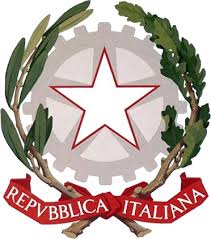 MINISTERO DELL’ISTRUZIONE E DEL MERITOISTITUTO COMPRENSIVO “FALERNA – NOCERA TERINESE”VIA ROSARIO, 1 – 88042 FALERNA CZ – Tel.0968 95056  Fax 0968 925807C.M. CZIC82500A - C.F. 92012920796 – Codice Univoco: UF0FN8e-Mail – czic82500a@istruzione.it      czic82500a@pec.istruzione.it --Web - www.ic-falerna-nocera.edu.itBase giuridica del trattamento dei datiModalità di raccolta e trattamento dei dati